Health and Social CareIt is important that you understand the context of Health and Social Care to be able to properly access the content on the course as a whole. Below, I have provided you with a selection of TV series and documentaries that demonstrate the different roles and settings in health and social care. Take a look at a few different shows.Unit 2 – Equality, Diversity and Rights in Health and Social CareThe first unit you will be studying with Mr Abram is Unit 2 – Equality, diversity and rights in health and social care. Before starting the unit, it is important that you understand some of the complex issues related to this unit. You will see below a list of TV series, documentaries, films and other resources. Please take a look at the ones that appeal to you.How to break into the eliteBecoming a trans manOlly Alexander - Growing up gayQueer BritainShame in the game - Racism in footballThe LGBT debate in schoolsWhat makes a womenMade in DagenhamThe Children ActSmall Great ThingsTerminology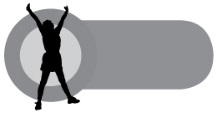 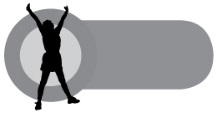 Write a definition for each of the following terms.Benefits of diversityComplete the diagram with your ideas of ways in which diversity can have positive benefits to society. For each benefit give a few examples.StretchWhat are the economic benefits of diversity?BBC iPlayerAll 4Rhod Gilbert's Work ExperienceCritical - Inside Intensive CareInside AutismIsland Medics Matron, Medicine and MeParamedics on the sceneSaving lives at seaTrust me, I'm a DoctorJesy Nelson - Odd One OutGareth Thomas - HIV and Me24 hours in A&E999: On the front line999: What’s your emergency?Emergency helicopter medicsOne born every minuteEqualityDiversityRightsValues of careDiscriminationStereotypingLabellingPrejudiceBullyingLegislationNon-JudgementalProfessional developmentBeliefsValuesMonitoringAbuseEmpowerment Performance managementParamountRacism SexismHomophobiaAdvocacySelf-Esteem